Your completed form should be sent to Sunil Desai, Company Secretary, (Sunil.Desai@bht.org.uk) with a copy of your CV.Elsewhere in this pack you will find details of the role of the Board, the personal responsibilities of Board Members, Code of Conduct for Board Members, and the BHT Sussex Equality, Diversity and Inclusion Policy.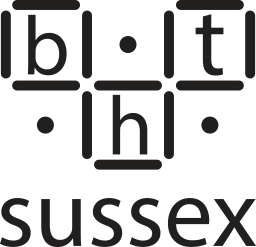 Board Member Expression of InterestYour full nameAddressTelephoneEmailPlease can you tell us why you want to be involved in the work of BHT Sussex?  Please can you tell us what particular qualities – skills, experience and knowledge – you would bring to the Board?  (Please see the section ‘The preferred composition of the Board’).  Are you related (including through marriage and civil partnership) to any member of the BHT Sussex Board or any member of staff?  If so, please provide details.Do you have any actual or potential professional, personal, financial or other interests that might cause you to be ‘conflicted’ in carrying out your work as a BHT Sussex Board member?  If so, please provide details.  If you would like to discuss a potential conflict of interest, please contact Claire.Knight@bht.org.uk (by 12pm on 7th August)Either in this space or on a separate sheet of paper, please could you provide us with a copy of your CV or a brief summary of any professional or voluntary activities that you have undertaken.DeclarationIn applying to become a Board Member of BHT Sussex (a non-executive director and charity trustee), I confirm that I support the Mission of BHT Sussex ‘to combat homelessness, create opportunities and promote change’ and I declare that I am willing and able to fulfil the personal responsibilities of being a BHT Sussex Board member, will assist in helping the Board fulfil its role, abide by the Code of Conduct for Board Members, and I accept the Equality, Diversity and Inclusion Policy.I accept that becoming a Board Member does not imply nor does it create a contract of employment between me and BHT Sussex.SignedDate